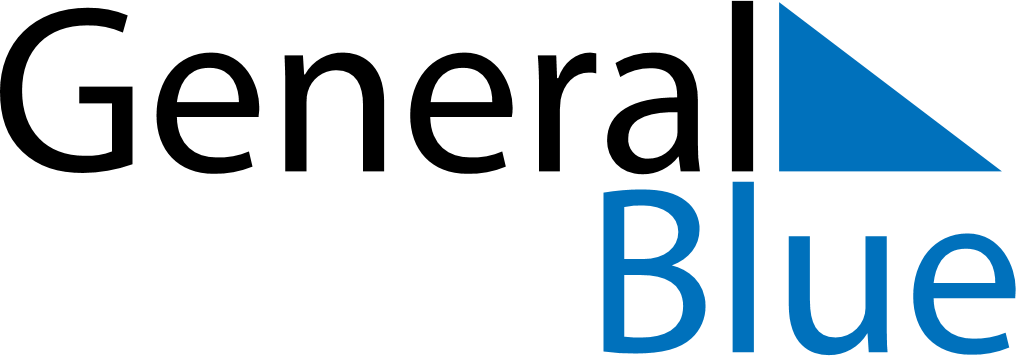 Quarter 4 of 2027Dominican RepublicQuarter 4 of 2027Dominican RepublicQuarter 4 of 2027Dominican RepublicQuarter 4 of 2027Dominican RepublicQuarter 4 of 2027Dominican RepublicOctober 2027October 2027October 2027October 2027October 2027October 2027October 2027MONTUEWEDTHUFRISATSUN12345678910111213141516171819202122232425262728293031November 2027November 2027November 2027November 2027November 2027November 2027November 2027MONTUEWEDTHUFRISATSUN123456789101112131415161718192021222324252627282930December 2027December 2027December 2027December 2027December 2027December 2027December 2027MONTUEWEDTHUFRISATSUN12345678910111213141516171819202122232425262728293031Nov 8: Constitution DayDec 25: Christmas Day